Publicado en Evento Online el 08/04/2021 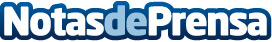 El primer congreso internacional Criar y Educar en Positivo reúne a 26 expertos de forma online y gratuitaDel 12 al 16 de abril, este encuentro online ofrecerá de forma gratuita y abierta 25 ponencias de expertos nacionales e internacionales en crianza y educación positivaDatos de contacto:Lee Lima636176794Nota de prensa publicada en: https://www.notasdeprensa.es/el-primer-congreso-internacional-criar-y Categorias: Educación Ocio para niños http://www.notasdeprensa.es